ΔΕΛΤΙΟ ΤΥΠΟΥΘΕΜΑ: «ΕΚΤΑΚΤΟ ΔΕΛΤΙΟ ΕΠΙΔΕΙΝΩΣΗΣ ΚΑΙΡΟΥ (ΙΣΧΥΡΕΣ ΒΡΟΧΕΣ ΚΑΙ ΚΑΤΑΙΓΙΔΕΣ, ΘΥΕΛΛΩΔΕΙΣ ΑΝΕΜΟΙ, ΧΙΟΝΟΠΤΩΣΕΙΣ ΤΟΠΙΚΑ)».Σύμφωνα με το Έκτακτο Δελτίο Επιδείνωσης Καιρού που εκδόθηκε σήμερα Παρασκευή 22 Ιανουαρίου 2021 από την Εθνική Μετεωρολογική Υπηρεσία (ΕΜΥ), διαδοχικά βαρομετρικά χαμηλά προβλέπεται να επιδεινώσουν τον καιρό στη χώρα μας τις επόμενες ημέρες.Α. Η πρώτη επιδείνωση από το μεσημέρι του Σαββάτου (23-01-2021) κυρίως στα δυτικά, με κύρια χαρακτηριστικά τις ισχυρές βροχές και καταιγίδες και τους θυελλώδεις νότιους ανέμους.Πιο αναλυτικά: ΙΣΧΥΡΕΣ ΒΡΟΧΕΣ ΚΑΙ ΚΑΤΑΙΓΙΔΕΣ προβλέπεται να εκδηλωθούν:α)Από τις μεσημβρινές ώρες του Σαββάτου (23-01-2021) στα νησιά του Ιονίου, την Ήπειρο, τη δυτική Στερεά και πρόσκαιρα το βράδυ στη δυτική Πελοπόννησο, με εξασθένηση από τις πρώτες πρωινές ώρες της Κυριακής (24-01-2021).β)Από τις απογευματινές ώρες της Κυριακής (24-01-2021) στα νησιά του Ιονίου, την Ήπειρο, τη δυτική Στερεά και πιθανώς πρόσκαιρα αργά το βράδυ στη δυτική Πελοπόννησο, με εξασθένηση από τις πρώτες πρωινές ώρες της Δευτέρας (25-01-2021).ΘΥΕΛΛΩΔΕΙΣ ΝΟΤΙΟΙ ΑΝΕΜΟΙ:Εντάσεως 7 με 8 μποφόρ θα επικρατήσουν από το Σάββατο (23-01-2021) μέχρι και τη Δευτέρα (25-01-2021) στα πελάγη, που πιθανώς το Σάββατο το βράδυ στο βόρειο Αιγαίο να φτάσουν τοπικά 9 μποφόρ.Β) Νέα επιδείνωση του καιρού προβλέπεται από τις πρωινές ώρες της Τρίτης (26-01-2021) από τα βορειοδυτικά, με βροχές και καταιγίδες κατά τόπους ισχυρές, χιονοπτώσεις κατά τόπους πυκνές αρχικά στα ορεινά και βαθμιαία και σε περιοχές με χαμηλό υψόμετρο της βόρειας χώρας, σημαντική πτώση της θερμοκρασίας και θυελλώδεις ανέμους. Οι πολίτες μπορούν να ενημερώνονται καθημερινά για την εξέλιξη των έκτακτων καιρικών φαινομένων στα τακτικά δελτία καιρού της ΕΜΥ και στην ιστοσελίδα της ΕΜΥ στην ηλεκτρονική διεύθυνση www.emy.gr.Παρακαλούνται οι πολίτες να είναι ιδιαίτερα προσεκτικοί, να παρακολουθούν τις σχετικές ανακοινώσεις στα μέσα μαζικής ενημέρωσης και να ακολουθούν τις οδηγίες των Αρχών, μεριμνώντας για τη λήψη μέτρων αυτοπροστασίας από κινδύνους που προέρχονται από την εκδήλωση των έντονων καιρικών φαινομένων.Ειδικότερα, σε περιοχές όπου προβλέπεται η εκδήλωση έντονων βροχοπτώσεων, καταιγίδων ή θυελλωδών ανέμων:Να ασφαλίσουν αντικείμενα τα οποία αν παρασυρθούν από τα έντονα καιρικά φαινόμενα ενδέχεται να προκαλέσουν καταστροφές ή τραυματισμούς.Να βεβαιωθούν ότι τα λούκια και οι υδρορροές των κατοικιών δεν είναι φραγμένα και λειτουργούν κανονικά.Να αποφεύγουν να διασχίζουν χειμάρρους και ρέματα, πεζή ή με όχημα, κατά τη διάρκεια καταιγίδων και βροχοπτώσεων, αλλά και για αρκετές ώρες μετά το τέλος της εκδήλωσής τους Να αποφεύγουν τις εργασίες υπαίθρου και δραστηριότητες σε θαλάσσιες και παράκτιες περιοχές κατά τη διάρκεια εκδήλωσης των έντονων καιρικών φαινομένων (κίνδυνος από πτώσεις κεραυνών).Να προφυλαχτούν αμέσως κατά τη διάρκεια μιας χαλαζόπτωσης. Να καταφύγουν σε κτίριο ή σε αυτοκίνητο και να μην εγκαταλείπουν τον ασφαλή χώρο, παρά μόνο όταν βεβαιωθούν ότι η καταιγίδα πέρασε. Η χαλαζόπτωση μπορεί να είναι πολύ επικίνδυνη και για τα ζώα.Να αποφύγουν τη διέλευση κάτω από μεγάλα δέντρα, κάτω από αναρτημένες πινακίδες και γενικά από περιοχές, όπου ελαφρά αντικείμενα (π.χ. γλάστρες, σπασμένα τζάμια κλπ.) μπορεί να αποκολληθούν και να πέσουν στο έδαφος (π.χ. κάτω από μπαλκόνια).Να ακολουθούν πιστά τις οδηγίες των κατά τόπους αρμοδίων φορέων, όπως Τροχαία κλπ.Να αποφεύγουν άσκοπες μετακινήσεις κατά τη διάρκεια των έντονων καιρικών φαινομένων και να ασφαλίσουν τις πόρτες και τα παράθυρα ερμητικά, έχοντας πάντα υπόψη σε περίπτωση δημιουργίας χειμάρρων να μετακινηθούν στα ψηλότερα σημεία του σπιτιού. Για πληροφορίες και ανακοινώσεις σχετικά με την επικρατούσα κατάσταση και την βατότητα του οδικού δικτύου λόγω εισροής πλημμυρικών υδάτων σε αυτό, οι πολίτες μπορούν να επισκέπτονται την ιστοσελίδα της ΕΛ.ΑΣ. www.astynomia.gr.Για περισσότερες πληροφορίες και οδηγίες αυτοπροστασίας από τα έντονα καιρικά φαινόμενα, οι πολίτες μπορούν να επισκέπτονται την ιστοσελίδα της Γενικής Γραμματείας Πολιτικής Προστασίας στην ηλεκτρονική διεύθυνση www.civilprotection.gr. 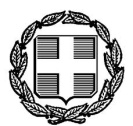                                                 Σκάλα  22-01-2021ΕΛΛΗΝΙΚΗ ΔΗΜΟΚΡΑΤΙΑ ΝΟΜΟΣ  ΛΑΚΩΝΙΑΣΔΗΜΟΣ ΕΥΡΩΤΑ 